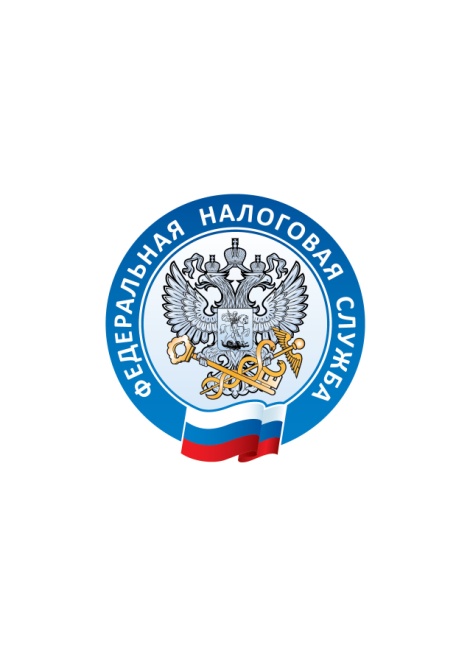 УПРАВЛЕНИЕ ФЕДЕРАЛЬНОЙ НАЛОГОВОЙ СЛУЖБЫПО ВЛАДИМИРСКОЙ ОБЛАСТИВ обособленных подразделениях УФНС России по Владимирской области пройдут дни открытых дверейУФНС России по Владимирской области информирует о проведении в обособленных подразделениях дней открытых дверей, посвященных уплате имущественных налогов физическими лицами:17, 26 октября – с 9.00 до 20.0014, 23 ноября – с 9.00 до 20.00В рамках мероприятий все желающие смогут уточнить свои налоговые обязательства, больше узнать о порядке исполнения налоговых уведомлений по имущественным налогам, налогу на доходы физических лиц, подать заявление при обнаружении некорректных сведений в уведомлении, заполнить заявление на предоставление льготы.Специалисты налоговой службы подробно расскажут о том, кто должен уплачивать имущественные налоги,  какие ставки и льготы применяются в конкретном муниципальном образовании, как получить налоговое уведомление через Госуслуги, о возможностях оценки качества обслуживания в налоговых органах, а также ответят на другие вопросы граждан по теме налогообложения физических лиц.	Все желающие смогут пройти процедуру регистрации в интернет-сервисе ФНС России «Личный кабинет налогоплательщиков для физических лиц». При себе необходимо иметь документ, удостоверяющий личность.Напоминаем, что имущественные налоги гражданам необходимо уплатить        не позднее 1 декабря 2023 года. В случае неуплаты, начиная со 2 декабря 2023 года, за каждый день просрочки платежа будут начисляться пени в размере 1/300 действующей в это время ключевой ставки Центрального банка Российской Федерации.